CONNEXION ET ADMINISTRATION CENTRALISÉES POUR PLUS DE SIMPLICITÉPas de nouveau compte pour GéoSIEEEN ! Il suffira de changer de profil, sans renouveler votre mot de passe.Pour SIT’CIM, Une gestion électronique des documents associés est disponible et accessible en permanence.Si la solution vous intéresse, n’hésitez pas à nous solliciter pour plus de renseignements, un technicien pourra établir, si vous le souhaitez, une proposition chiffrée.CONTACTPatrick CHABANITél : 03 86 59 76 90 poste 258 ou 06 82 16 19 28Mail : patrick.chabani@sieeen.frSig Tél : 03 86 59 76 90 poste 258 Mail : sig@sieeen.fr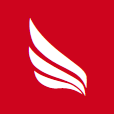 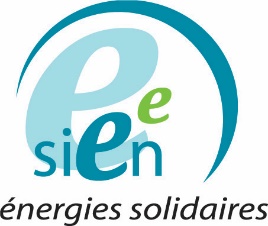 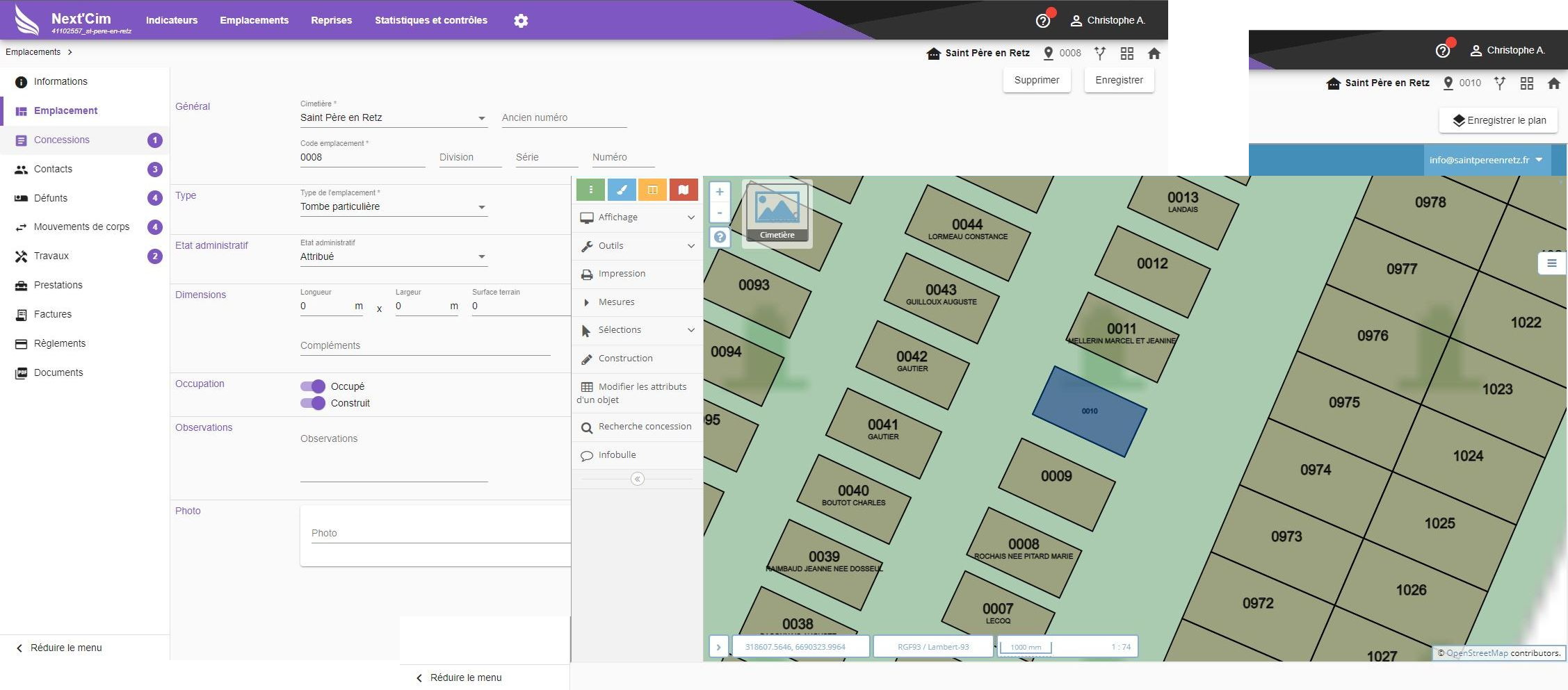 SIT’CIM, UNE APPLICATION SIMPLE, COMPLETE ET ADAPTÉE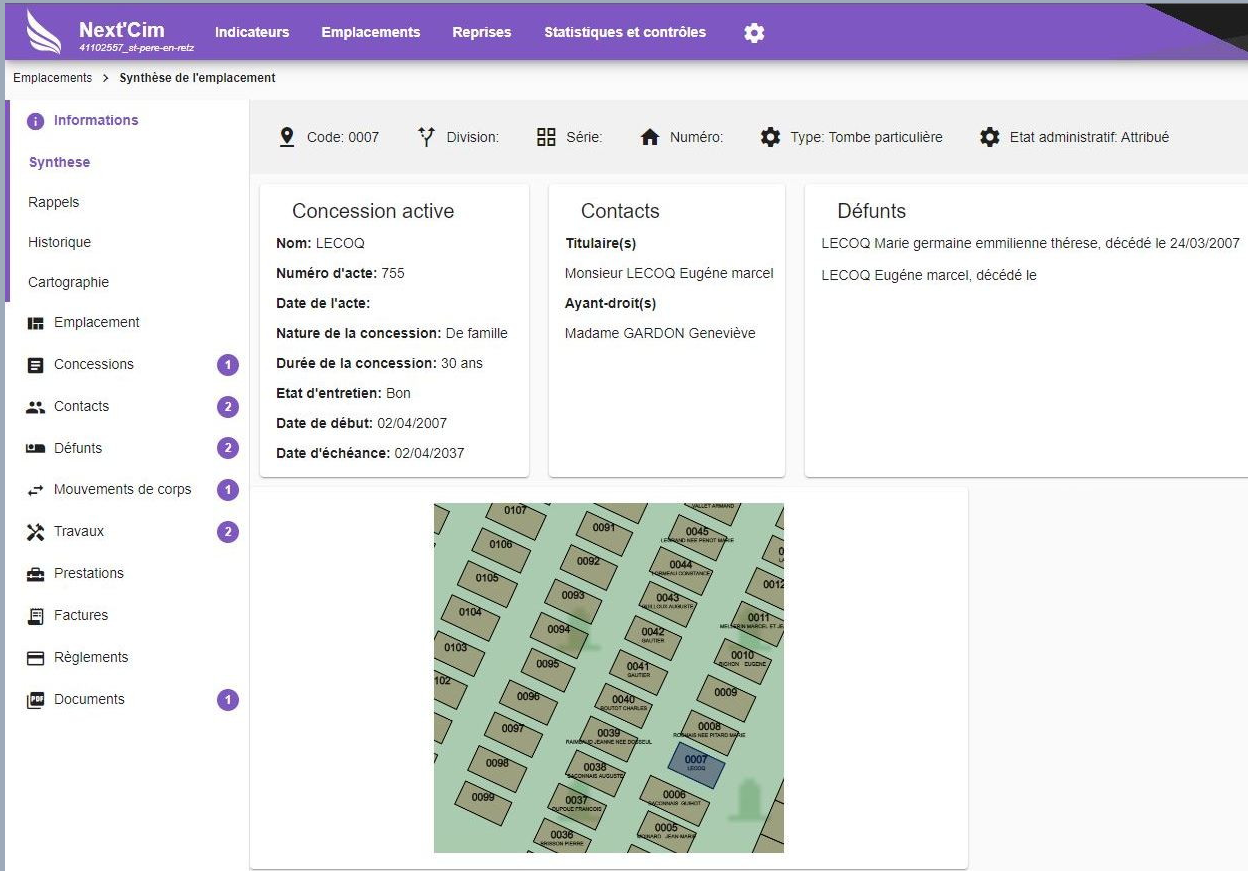 Emplacement : achat, renouvellement, abandon, reprise, échéance, Travaux (date, nature, …) ...;Concession : numéro, type, superficie, nombre de places, nombre de défunts, ... ;Défunts : nom, adresse, date de décès, mouvement des corps (inhumation, exhumation, réduction de corps, dispersion de cendres), .... .DES DÉVELOPPEMENTS DÉDIÉS ET ADAPTÉS A LA PROBLÉMATIQUE MÉTIER.Un ensemble d'outils et de fonctions•	Fonction de recherche (date, statuts, …) ;•	Création de requêtes personnalisées et enregistrable ;•	Edition de demande de concession, d’avis d’attribution, de renouvellement ou de fin de concession ;•	Accord de mouvement de corps ;•	Fiche de concession (photos ou des scans de vos archives), liste des défunts, liste des travaux, liste des opérations funéraires ;•	Procédure de reprise (notification aux concessionnaires, avis pour affichage public, procès-verbal) ;•	Courriers libres, factures.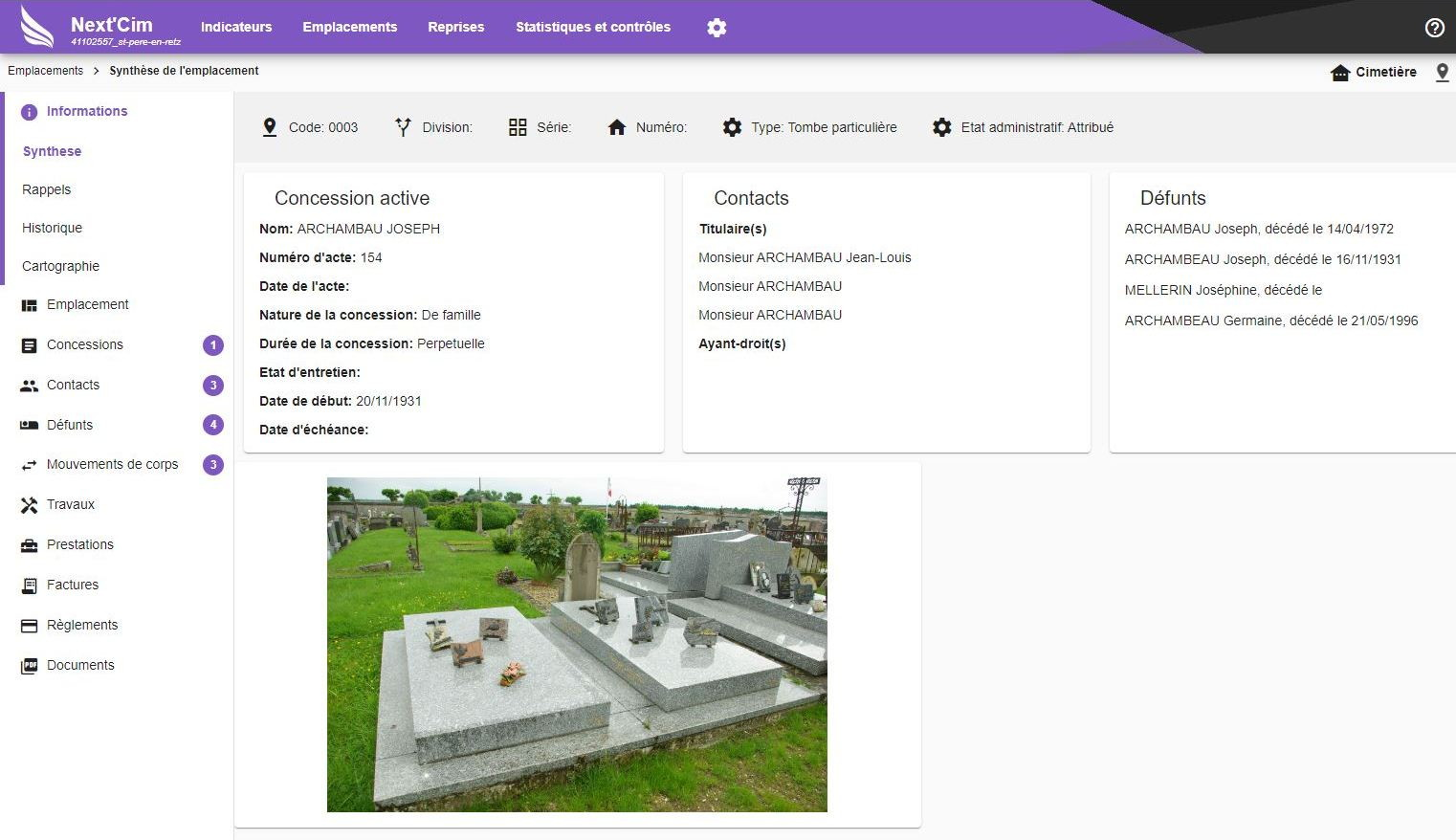 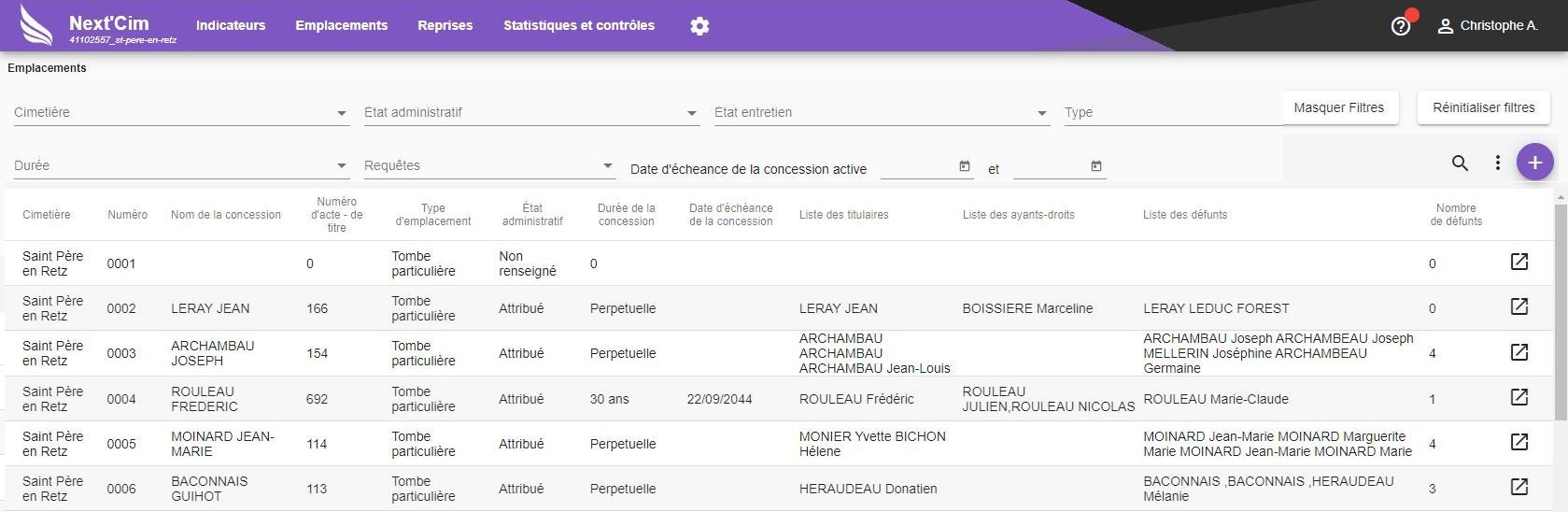 